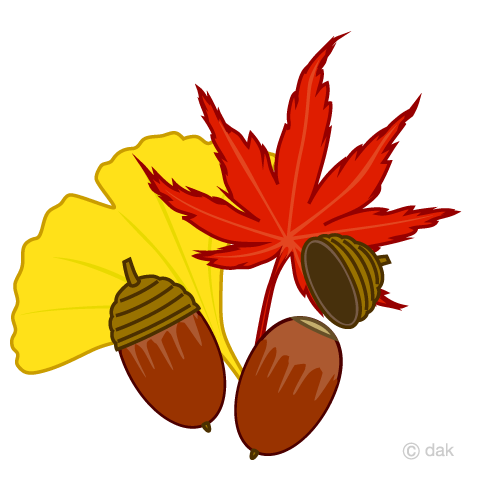 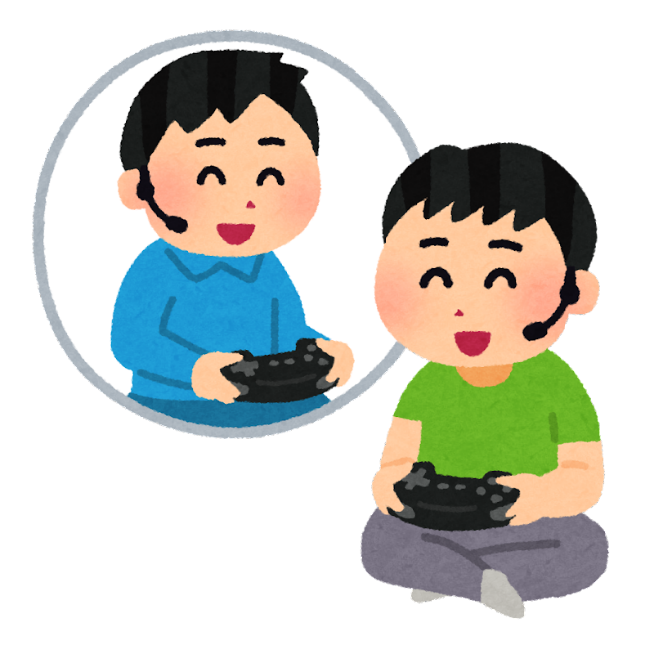 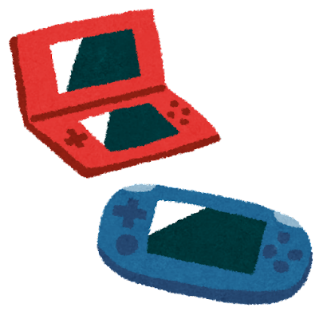 ○開催要項日時：9月２４日(土)　　午前１０時から場所：アフレッシュ水戸(水戸泉町ビル２階)	